Zuständige LAG: Forum Neustadt Plus e.V.Gesamtkosten (Kostenplan mit Einzelmaßnahmen beilegen) Gesamtkosten netto:FördersatzFördersatz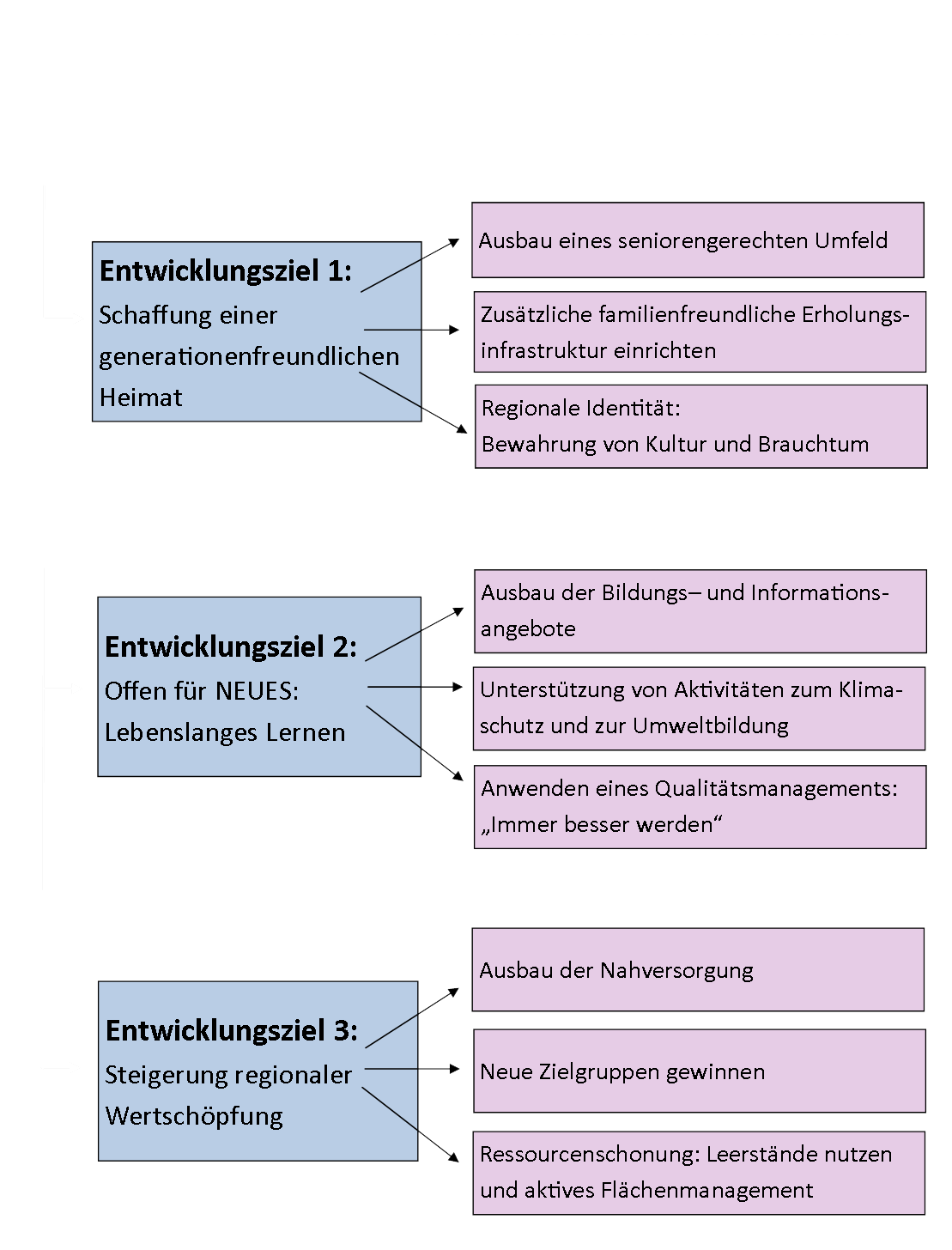 